ÖĞRENCİ VELİ OKUL SÖZLEŞMESİOkul - veli iş birliği, öğrenci başarısını artıran önemli faktörlerden biridir. Güvenli ve düzenli bir okul ortamının sağlanmasında veli katılımının rolü büyüktür. Veli katılımının öncelikli amacı, okulun eğitim etkinliklerini yönlendiren okul personeline destek olmak, çalışmalara meslekleri ve yeterlilikleri doğrultusunda farklı düzeylerde katkılarını sağlamak, okul ve ev arasında sıkı bağlar kurarak öğrencinin eğitim sürecine katkıda bulunmaktır.Bu sözleşme; veliyi ve öğrenciyi okulun işleyişi, kuralları, öğrencilere ve velilere sağlayacağı imkânlar ve tarafların karşılıklı hak ve sorumlulukları konusunda bilgilendirmek amacıyla hazırlanmıştır.
Sözleşmenin Tarafları:■ Öğrenci■ Öğrenci Velisi/Anne-Babası■ Okul YönetimiSözleşmede Esas Alınan Yasal Düzenlemeler1739 sayılı Millî Eğitim Temel KanunuX. Beş Yıllık Kalkınma Plânı07.09. 2013 tarihli ve 28758 sayılı Resmî Gazete' de yayınlanan Ortaöğretim 	Kurumları Yönetmeliği (2014-2015-2016-2017 Değişiklikler)17.02. 2004 tarihli ve B.08.0.TTK.0.01.01.02/1558 sayılı Demokrasi Eğitimi ve Okul Meclisleri Projesi konulu Genelge (2004/10)İnsan Hakları Evrensel BeyannamesiÇocuk Hakları Sözleşmesi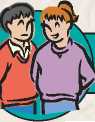 ÖĞRENCİNİN HAK VE SORUMLULUKLARIHAKLARDüşüncelerini özgürce ifade etmeGüvenli ve sağlıklı bir okul ve sınıf ortamında bulunmaBireysel farklılıklarına saygı gösterilmesiKendisine ait değerlendirme sonuçlarını zamanında öğrenme ve sonuçlar üzerindeki fikirlerini ilgililerle tartışabilmeKendisine ait özel bilgilerin gizliliğinin sağlanmasıOkulun işleyişi, kuralları, alınan kararlar hakkında bilgilendirilmeOkul kurallarının uygulanmasında tüm öğrencilere eşit davranılmasıKendini ve diğer öğrencileri tanıma, kariyer planlama, karar verme ve ihtiyaç duyduğu benzer konularda danışmanlık almaAkademik ve kişisel gelişimini destekleyecek ders dışı etkinliklere katılmaOkul yönetiminde temsil etme ve edilmeOkula Özgü HaklarıDönem ortalaması 5 (Beş) olduğunda okul gezilerine ücretsiz katılma;Özgün eserlerini kamuya sergileme (Konser, sergi, seminer, sempozyum vb.).Derslerde ve sosyal etkinliklerde il ve Türkiye çapında başarılı olan öğrencilerin ödüllendirilmesiBelirlenen zaman diliminde en çok kitap okuyan öğrencilerin ödüllendirilmesiSORUMLULUKLAR Okulda bulunan kişilerin haklarına ve kişisel farklılıklarına saygı göstereceğim. Ders dışı etkinliklere katılarak ve bu etkinliklerden en  iyi şekilde yararlanacağım.Arkadaşlarımın ve okulun eşyalarına zarar vermeyeceğim;  zarar verdiğim takdirde bu zararın bedelini karşılayacağım.Sınıfça belirlediğimiz kurallara uyacağım.Okul kurallarına uyacağım. Okul yönetimine (fikir, eleştiri, öneri ve çalışmalarımla)  katkıda bulunacağım.  Arkadaşlarıma, öğretmenlerime ve tüm okul çalışanlarına saygılı davranacağım. Hiçbir şekilde kaba kuvvete ve baskıya başvurmayacağım.Okul saatleri içinde; okul, çevresi ve eklentilerinde kesinlikle cep telefonu kullanmayacağım. (2018/10 sayılı ISG genelgesinin 4.maddesi) Bilişim araçları veya sosyal medya yoluyla; bölücü, yıkıcı, ahlak dışı ve şiddeti özendiren sesli, sözlü, yazılı ve görüntülü içerikler oluşturmayacağımÖğrencinin Okula Özgü Sorumlulukları Okul bahçesinde bulunan bitkileri ayda bir kez sulayacağım.Okulun bilim ve sanat panolarına yazı ve fotoğraflarla katkıda bulunacağım. Okulda düzenlenecek eğitim semineri ve toplantılarda gelen konuklara ilgili birimlere ulaşmaları için rehberlik edeceğim.Velimden yazılı izin dilekçesi olmadan ve okul idaresinden izin almadan okulu terk etmeyeceğim.İdare tarafından kabul edilebilir Önemli bir gerekçem olmadığı sürece derslerime devamsızlık yapmayacağımOkul idaresi tarafından verilen bilgilendirme, değerlendirme ve toplantı çağrı yazılarını velime zamanında ulaştıracağım.Okul eşyalarına hiçbir şekilde zarar vermeyeceğim, zarar verenleri uyararak ilgililere bildireceğim.Derslerin işlenişi sırasında sınıfta oluşturulan kurallara uyacağım. Dersin akışını bozucu, arkadaşlarımın ve öğretmenin dikkatini dağıtıcı davranışlardan kaçınacağım.Okul dışındaki davranışlarımda okulumu en iyi şekilde temsil edeceğim.Ödev, proje, performans vb. çalışmalarımı zamanında yapacağım.Okulun Kılık-Kıyafet kurallarına ve yönetmeliklere uygun kıyafet ile kurallara uyacağım.VELİNİN HAK VE SORUMLULUKLARIHAKLAR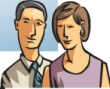 Çocuğumun eğitimiyle ilgili tüm konularda bilgilendirilmek.Adil ve saygılı davranışlarla karşılanmakÇocuğuma okul ortamında nitelikli kaynaklar, eğitim ve fırsatlar sunulacağını bilmek.Düzenli aralıklarla okulun işleyişi hakkında bilgilendirilmek.Okul yönetimine katılmak. Çocuğumun okuldaki gelişim süreciyle ilgili olarak düzenli aralıklarla bilgilendirilmek.Okula Özgü HaklarOkulun veli eğitim seminerlerinden yararlanmak (Anne Baba Eğitimi  vb.).Okulun kütüphanesinden yararlanmak.Okulun işliklerinden, spor salonundan yararlanmak.SORUMLULUKLARÇocuğumun her gün okula zamanında, öğrenmeye hazır, okulun kılık-kıyafet kurallarına uygun bir şekilde gitmesine yardımcı olacağım.Okulun öğrenciler için düzenleyeceği ders dışı etkinliklerde   görev alacağım.Okulun duyuru ve yayınlarını takip edeceğim.Bilgi edinmek ve toplamak amacıyla gönderilen her tür anket ve formu doldurup zamanında geri göndereceğim.Okul Gelişim Yönetim Ekibi (OGYE) ve Okul-Aile Birliği seçimlerine ve toplantılarına katılacağım.İhtiyaç duyduğunda öğrencimin ödevlerine katkı sağlayacağım, Gerekli açıklamaları yapacağım, ancak; kendi yapması gereken ödevleri asla yapmayacağım. Okumaya, araştırmaya daha fazla zaman ayırması için televizyon seyretme, internet ve oyun oynama saatlerini düzenlemesine yardımcı olacağım.Evde, o gün okulda yaptıklarını paylaşarak günün değerlendirmesini çocuğumla birlikte yapacağım.Çocuğumun uyku ve dinlenme saatlerine dikkat  edeceğim.Okulun düzenleyeceği aile eğitim seminerlerine katılacağım.Çocuğuma yaşına uygun sorumluluklar vereceğim.(Örneğin odasını toplama, ev işlerine yardım etme, alışveriş yapma gibi).Okul yönetiminin okul-aile ilişkilerini geliştirmek amacıyla yapacakları ev ziyaretlerini kabul edeceğim.Çocuğumun, okul kurallarına uyması için gerekli önlemleri alacağım.Çocuğumun ruhsal ve fiziksel durumundaki değişmeler hakkında okulu zamanında bilgilendireceğim.Aile ortamında fiziksel ve psikolojik şiddete izin vermeyeceğim.Okul Rehberlik servisi ile işbirliği içinde çocuğumun gelişimini  takip ederek yapılacak olan çağrıya uyacağım. Okula Özgü SorumluluklarOkul kütüphanesine her yıl en az bir kitap ya da kaynakla katkıda bulunacağım (CD, Film, Asetat vb.).Çocuğumun internette zararlı içeriklerin yer aldığı sitelere erişmesini engelleyeceğim.Çocuğumun ayda bir kez  toplumsal hizmet kurumlarında gönüllü olarak çalışmasını destekleyeceğimi. (Yaşlılar ya da görme engeliler için kitap okumak gibi). Öğrencinin öğrenim süresi boyunca okulun düzenlediği her türlü gezi, gözlem, inceleme, antrenman, müsabaka (futbol, voleybol, masa tenisi, satranç gibi), yarışmalar, halk oyunları, tiyatro, her türlü egzersiz çalışmaları, müzikal etkinlikler ve laboratuar çalışmalarında, her türlü muvafakati verir, doğabilecek her türlü aksaklıkta sorumluluğu üstlenir, hiçbir şekilde okul idaresini sorumlu tutamaz.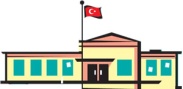 OKULUN HAK VE SORUMLULUKLARIHAKLARDestekleyici, güvenli ve etkili bir ortamda çalışmakOkul toplumundan ve çevreden saygı ve destek görmekOkulda alınan tüm kararlara ve okul kurallarına uyulmasını istemekOkula Özgü HaklarPlanlanmış eğitim etkinliklerinin yer, zaman ve içeriğini en az bir hafta önceden haber vererek değiştirmek.Veli ve öğrenciye yönelik istenilen bilgilerin doğru, eksiksiz ve zamanında okula ulaştırılmasını istemeVeli ve öğrencilerin okul personeline karşı saygı ve sevgi çerçevesinde yaklaşımlarını istemekOkulun gelişimini sağlamak üzere okul toplumundan ve  diğer çevreden katkıda bulunmalarını istemeSORUMLULUKLARÖğrencilerin akademik ve sosyal gelişimlerini destekleyecek materyal, ekipman ve teknolojik donanım sağlamak.Okulda olumlu bir kültür yaratmak.Öğrenci, veli ve çalışanlar arasında  ayrım yapmamak, eğitim ve öğretim sürecini okulun duvarlarıyla sınırlamamak.Öğrencilerin, velilerin ve okul çalışanlarının kendilerini ve fikirlerini ifade edebilecekleri fırsatlar yaratmak.Okulun güvenilir ve temiz olmasını sağlamak, öğrenciler için iyi bir model olmak, Okulun ve öğrencinin ihtiyaçları doğrultusunda sürekli gelişmek.Okulda etkili öğrenmeyi destekleyecek bir ortam yaratmak, Okul - toplum ilişkisini geliştirmek.Öğretmen, öğrenci ve veli görüşmelerini düzenlemek ve ilgilileri zamanında bilgilendirmek.Okul çalışanlarının ihtiyaçları doğrultusunda eğitim seminerleri düzenlemek. okul çalışanlarının ihtiyaçlarını belirleyerek giderilmesi için çözümler üretmek.Okulun işleyişi ve yönetimi konusunda ilgili tarafları düzenli aralıklarla bilgilendirmek.Veli ve öğrenci hakkında ihtiyaç duyulan bilgileri toplamak, değerlendirmek, sonuçlarını ilgililerle paylaşmak ve gizliliğini sağlamak.Veli toplantılarının belirli aralıklarla ve düzenli olarak yapılmasını sağlamak, okul ve çevresinde şiddet içeren davranışlara kesinlikle izin vermemek.Okula Özgü SorumluluklarBilimsel süreli yayınları okul kütüphanesinde kullanıma sunmak.Öğrenciler için toplumsal hizmet etkinlikleri planlamak ve yürütmekÖğrencilerin güven içinde okumalarını sağlamak.Yüksek öğretim kurumları hakkında öğrencileri bilgilendirmek          Sözleşmenin tarafı olarak yukarıda sunulan hak ve sorumluluklarımı okudum. Haklarıma sahip çıkacağıma ve sorumluluklarımı yerine getireceğime söz veririm. ...............................................	...................................................ARSİN MESLEKİ VE TEKNİK ANADOLU LİSESİ (SAĞLIK MESLEK LİSESİ)ÖNEMLİ İLETİŞİM BİGİLERİ:OKULUN İRTİBAT TELEFONU            :   0462 711 34 51OKULUN   WEB     SİTE ADRESİ        :   arsinmtal.meb.k12.trOKUL SERVİS İRTİBAT TELEFONU     :  TARIK ÇAKIR    CEP :0.538.3308806KILIK-KİYAFET-   İLGİLİ İRTİBAT      :  NECATİ KURT-    0.532.7813566                                                        NAZAR TUHAFİYE- ULU CAMİ ALTI-ARSİNÖğrenci  Adı SoyadıÖğrenci VelisiAdı SoyadıArsin Mesleki ve Teknik Anadolu Lisesi Okul Müdürü
Mehmet HACIOSMANOĞLU